Peer-Group-ProtokollDatum des TreffensName der TeilnehmendenSchlagworte zu Themen/Inhalten des TreffensAnzahl der Einheiten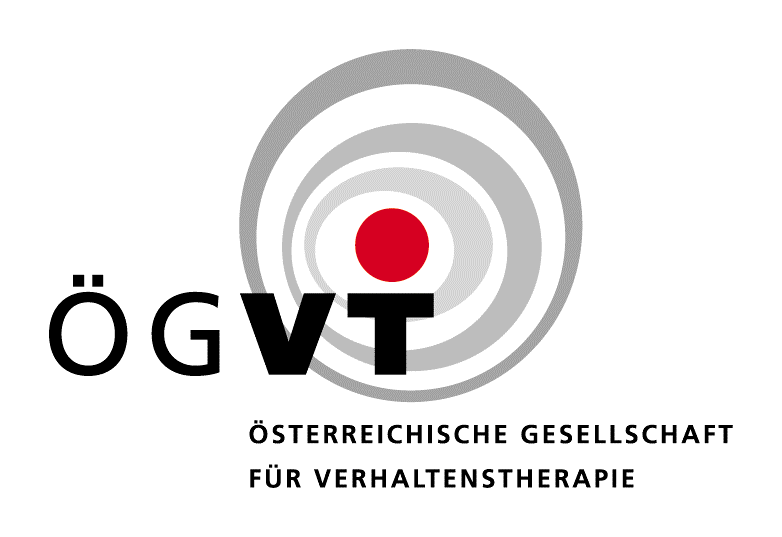 